Clinical Psychospiritual Education (CPE) ApplicationProvidence Health Care   |   St. Paul’s Hospital   |   Vancouver, BCEmergency Contact:______________________________ Relation to: ______________________________Contact Number: ___________________________I hereby certify that the information given in this application is true to the best of my knowledge and authorize the release of information reasonably required to evaluate my readiness and suitability for the program(s) of clinical Psychospiritual education identified in this application.Signature: ______________________________________ Date:  _______________Printed Name: _____________________________Please Note:This application has companion documents - all of which contain valuable information and all of which must be read and/or signed to confirm acceptance. Training AgreementStipend AgreementClinical Psychospiritual Education at Providence Health CareVST Registration Form and PaymentUPCOMING CPE UNITS (Please check the units you are applying for):UPCOMING CPE UNITS (Please check the units you are applying for):☐   2023 Spring Intensive Unit (12 weeks)                  5 days/week:  Feb 27 – May 19, 2023Application due:  January 6, 2023☐   2023 Summer Intensive Unit (12 weeks)                  5 days/week: May 29 – August 18, 2023Application due:  April 4, 2023☐   2023 Fall Intensive Unit (12 weeks)                  5 days/week: August 28 –  November 17, 2023Application due:  July 4, 2023☐   2023 Winter Intensive Unit (12 weeks)                  5 days/week: November 27 –  Feb 16, 2024 Application due: October 2, 2023☐   2024 Spring Intensive Unit (12 weeks)                  5 days/week:  Feb 26 – May 17, 2024 Application due:  January 15, 2024 ☐   2024 Summer Intensive Unit (12 weeks)                  5 days/week: May 27 – August 16, 2024Application due: April 8, 2024☐   2024 Fall Intensive Unit (12 weeks)                  5 days/week: August 26 –  November 15, 2024 Application due: July 8, 2024Remote Learning:If you are applying for the remote/virtual unit, please check the box below. Remote/virtual learning is not available within the residency program.☐   Remote/Virtual Learning (please check and                  note your preferred unit)Residency:If you are applying for the 9-month-residency program, please check the box below and indicate on the column left side when you would be ready to start your residency.  Applicants to the residency program must have at least one basic CPE unit prior to applying to the program. There are limited residency opportunities available. ☐   Residency Program (please check and                  note your preferred unit to start for                                                                                                                                                                                                application due dates)FEES:Tuition for a single unit of CPE is $2,000.00, plus CASC fee $250.Successful applicants to the Residency Program will receive a stipend, and are responsible to cover their tuition fees ($6,000.00 - 3 units @ $2,000.00, plus CASC fees, please see section TUITION FEES, PAYMENT, AND STIPENDS for further information. Level of CPE being requested:  ☐ 1st Basic   ☐  2nd Basic 	☐  3rd Basic         ☐  1st Adv.  ☐  2nd Adv. ☐  3rd Adv.If "Advanced" please include Step 2/3 Report Forms from any previous consultation or certification appearances or the scheduled date of your consultation meeting regarding readiness to train at the Advanced Level (Note: this consultation must occur within the first 100 hours in order for that unit to be eligible for consideration as Advanced).PERSONAL INFORMATIONAll information collected below will be used for the sole purpose of the CPE Application and selection process.PERSONAL INFORMATIONAll information collected below will be used for the sole purpose of the CPE Application and selection process.PERSONAL INFORMATIONAll information collected below will be used for the sole purpose of the CPE Application and selection process.Name:       Name:       Name:       Address:       Address:       Address:       City:       Province:       Postal Code:       Telephone (Work):       Telephone (Home/Cell):       Telephone (Home/Cell):       Email Address:       Email Address:       Email Address:       Present Occupation:       Present Occupation:       Present Occupation:       Religion/Faith/Spiritual/Cultural Tradition(s):      Religion/Faith/Spiritual/Cultural Tradition(s):      Religion/Faith/Spiritual/Cultural Tradition(s):       EDUCATION INFORMATION (most recent first) EDUCATION INFORMATION (most recent first) EDUCATION INFORMATION (most recent first) EDUCATION INFORMATION (most recent first)InstitutionAddressYears AttendedDegree ReceivedWill this CPE unit be part of your current academic program?		☐Yes 		☐  NoIf yes, please identify the program and institution:       Please indicate all languages in which you are fluent:In speaking: ______________________________    In writing: ______________________________   Please, note if there are any aspects impacting your participation in a fulltime intensive CPE program:_____________________________________________________________________________________________________________________________________________________________________PREVIOUS CLINICAL PSYCHOSPIRITUAL EDUCATION:  (Please list information for each unit of CPE including any units which you did not complete)PREVIOUS CLINICAL PSYCHOSPIRITUAL EDUCATION:  (Please list information for each unit of CPE including any units which you did not complete)PREVIOUS CLINICAL PSYCHOSPIRITUAL EDUCATION:  (Please list information for each unit of CPE including any units which you did not complete)CPE Centre Name and AddressDatesSupervisorNote:	Please include with your application a copy of your self-evaluation and your supervisor's evaluation for each unit completed.Note:	Please include with your application a copy of your self-evaluation and your supervisor's evaluation for each unit completed.Note:	Please include with your application a copy of your self-evaluation and your supervisor's evaluation for each unit completed.WORK EXPERIENCE (most recent first)WORK EXPERIENCE (most recent first)WORK EXPERIENCE (most recent first)WORK EXPERIENCE (most recent first)Employer AddressPositionYears EmployedLETTERS OF REFERENCELETTERS OF REFERENCELETTERS OF REFERENCELETTERS OF REFERENCEPlease arrange for three Letters of Reference to be sent directly to the Teaching Supervisor at the email address below.  Please list the people whom you have chosen.Please arrange for three Letters of Reference to be sent directly to the Teaching Supervisor at the email address below.  Please list the people whom you have chosen.Please arrange for three Letters of Reference to be sent directly to the Teaching Supervisor at the email address below.  Please list the people whom you have chosen.Please arrange for three Letters of Reference to be sent directly to the Teaching Supervisor at the email address below.  Please list the people whom you have chosen.NameTelephone Number E-Mail AddressRelationship To YouREMOTE/VIRTUAL LEARNINGREMOTE/VIRTUAL LEARNINGREMOTE/VIRTUAL LEARNINGREMOTE/VIRTUAL LEARNINGIf you are requesting to take the unit remotely, please fill the information below (if known)If you are requesting to take the unit remotely, please fill the information below (if known)If you are requesting to take the unit remotely, please fill the information below (if known)If you are requesting to take the unit remotely, please fill the information below (if known)Location of practicum site and contact personContact Person’s Telephone Number  Contact Person’s Email AddressRelationship to YouREQUIRED APPLICATION DOCUMENTSREQUIRED APPLICATION DOCUMENTSPlease provide the following materials:(A)  An autobiographical description which includes the following (approximately 7-10 pages in total):Significant events in your family, marital/relational, and social history including a description of those relationships which have the most significance for you.Highlights in your spiritual development including a description of your relationship(s) with religious groups/faith traditions with which you have identified.A reflective description of how you see yourself including your understanding of the dynamics which have been at work in your personal development.A professional/employment history, including factors which led to career and vocational changes.A descriptive statement outlining your gifts for ministry, as identified by you and others.A statement of your reasons for seeking Clinical Psychospiritual Education at this time in which you identify how CPE relates to your personal and professional goals.A brief account of how you functioned as a spiritual health provider with someone in distress recently.A current resume. Copies of transcript and diploma of post-graduate level studies in theology, psychology or related field. For advance level applicants only, a letter of endorsement (refer to attachment) from a spiritual leader or religious authority certified in your faith tradition that describes your readiness and/or aptitude for the role of spiritual / religious caregiver. Upon acceptance to the program, a recent (within 3 months of the unit start date) Criminal Records Check. SCREENING INTERVIEWAfter receiving and assessing your application and letters of reference, you may be contacted in order to set up a screening interview.  The aim of the interview is for mutual exploration of your desire and readiness to participate in the unit of Psychospiritual education for which you have applied.  Should distance or other factors preclude a face-to-face interview, the interview may be done by Skype, telephone or videoconference with the CPE Program Supervisor and/or interview panel. TUITION FEES, PAYMENT, AND STIPENDSTuition ($2,000) and CASC course registration fee ($250) is due to Vancouver School of Theology (VST). Upon successful interview, you will receive a conditional acceptance offer into the CPE Program from PHC, and the registration form from VST.Complete the registration form and submit it to VST with 50% of the total tuition and fees ($1,125). Please alert the CPE Supervisor-Educator when you have done so. PHC will then confirm your acceptance into the programThe remainder of your tuition is due within 7 days of the unit beginning, unless a deferment has been approved. If you request to withdraw at any time once payment has been made and prior to the Friday before the midterm week begins, PHC will retain half of the amount of the total tuition, $1000.  Once the midterm week begins, you will not receive a tuition refund. The $250 CASC fee is non-refundable.After payment has been received, registration must be completed for each individual unit, and students will not be admitted into current or future CPE program until all financial obligations are paid, or deferred payments are agreed upon by VST and PHC. No credit will be given until tuition has been paid in full. Successful applicants who complete all units and meet all expectations in the Residency Program (9 months) will receive a stipend of $22,902.75. Residents will be responsible to pay the tuition fee of $6,750.00 (3 units @ $2,250.00 each).  Therefore, resident will receive a net stipend of $16,152.75. Please note that students are not employees of PHC, and as such are not entitled to any benefits, financial or tax documents. Please see the Stipend Agreement for more details. The full tuition fee for each unit is payable to Vancouver School of Theology and is to be paid within the first week of each unit(s). CONTACT INFORMATIONSigned and completed applications should be mailed, e-mailed to:         Anne Tuppurainen, D.Th. CPE Teaching Supervisor-EducatorProvidence Health Care / Spiritual Health and Pastoral Care Services Mount St. Joseph Hospital – 3080 Prince Edward St. Rm. 4220,  Vancouver, BC V5T3N4St. Paul's Hospital - 1081 Burrard Street, Spiritual Health, Vancouver, BC, V6Z 1Y6Phone: 604-874-1141 ext. 78005, Cell: 604-364-1677, or Admin Teresa: 604-806-8163         Email: atuppurainen@providencehealth.bc.ca 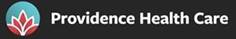 I acknowledge with gratitude that I live and work on the traditional, ancestral and unceded territories of the Coast Salish peoples – the Musqueam, Squamish, and Tsleil-Waututh Nations. www.providencehealthcare.org